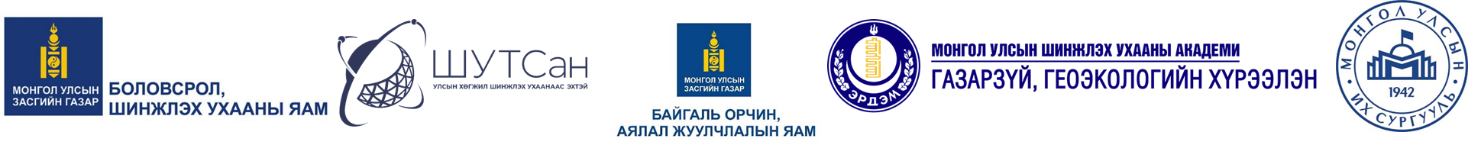 “МОНГОЛ ОРНЫ ЭКОЛОГИЙН ЯЛГАВАРТАЙ БҮС НУТГУУДАД АГРО-ОЙЖУУЛАЛТЫН ТЕХНОЛОГИ НЭВТРҮҮЛЭХ НЬ (3793)”, шинжлэх ухаан, технологийн төслийн ажил эхлэлээ.Байгаль орчин, аялал жуулчлалын яам, Боловсрол, шинжлэх ухааны яамны захиалгаар, Шинжлэх ухаан, технологийн сан, ШУА-ийн Газарзүй, Геоэкологийн хүрээлэн, Монгол улсын их сургууль хамтран хэрэгжүүлж буй “Монгол орны экологийн ялгавартай бүс нутгуудад агро-ойжуулалтын технологи нэвтрүүлэх нь” (3793) нэртэй шинжлэх ухаан, технологийн төслийн доройтсон орчныг нөхөн сэргээж сайжруулах Агро-ойжуулалтын технологи нэвтрүүлэлтийг амьжиргааны шинэ эх үүсвэр бий болгох, уламжлалт мал аж ахуйг эрхлэлтийг дэмжих үйл ажиллагаанд уялдуулан хосолмол байдлаар хэрэгжүүлэхэд чиглэгдэнэ. Энэхүү ажлын хүрээнд Булган аймгийн Булган, Орхон сумын 5-р багийн нутагт Агро-ойжуулалтын 10 га талбайд 2023 оны 05 сарын 31-нээс бүтээн байгуулалтын төлөвлөгөөт ажлыг хийж гүйцэтгэв. Үүнд:Шинжлэх ухаан, технологийн төсөлУргамал бичиглэл хийхХөрсний зүсэлт хийхБүтээн байгуулалтХашаа барих, Модны нүх ухах, Хөрсний боловсруулах (хагалах, борнойдох), Худаг гаргуулах, Худгийн байшин барих, Ус нөөцлөх сав байршуулах, будах, Усалгааны систем суурилуулах, холбох, Хашааны хаалга болон мэдээллийн самбар хийж байршуулах Модлог ургамалХамгаалалтын зурвас (Улиас, Бургас, Хайлаас) болон дэд зурваст (Буйлс), жимс жимсгэнэ (Чацаргана, алим, чавга гэх мэт) 1.5 га талбайг боловсруулж Хүнсний ногоо (вандуй, шош, хун цэцэг, манжин, лууван, алаг цагаан лууван), Эмийн ургамал (хунчир, дэрэвгэр жирэвгэр, чихэр өвс) Тэжээлийн ургамлын (царгас, өлөнги, ерхөг, хүцэнг) тарилт хийх, 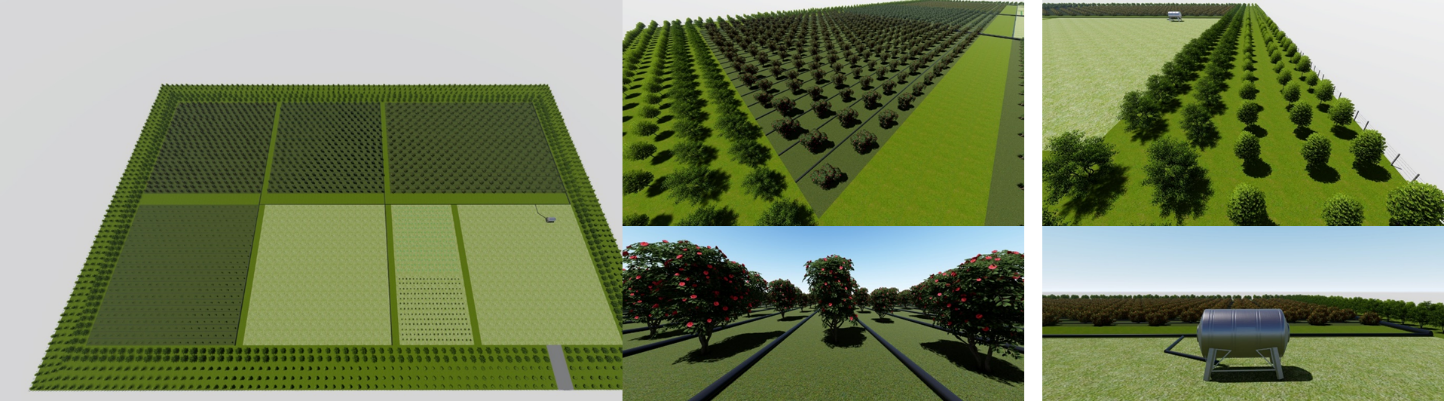 Зураг 1. Агро ойжуулалтын талбайн ерөнхий төлөвлөлтЗураг 2. Үйл ажиллагааны зураг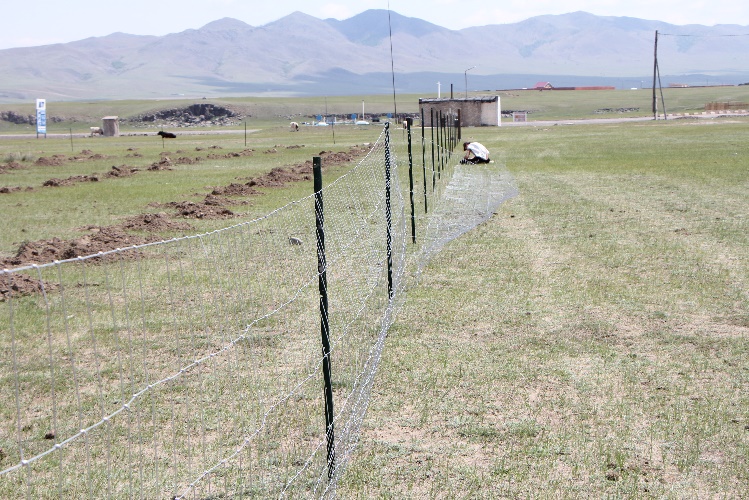 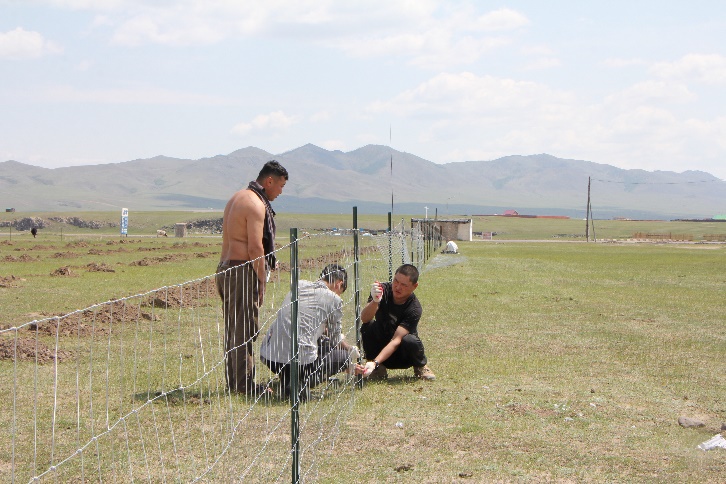 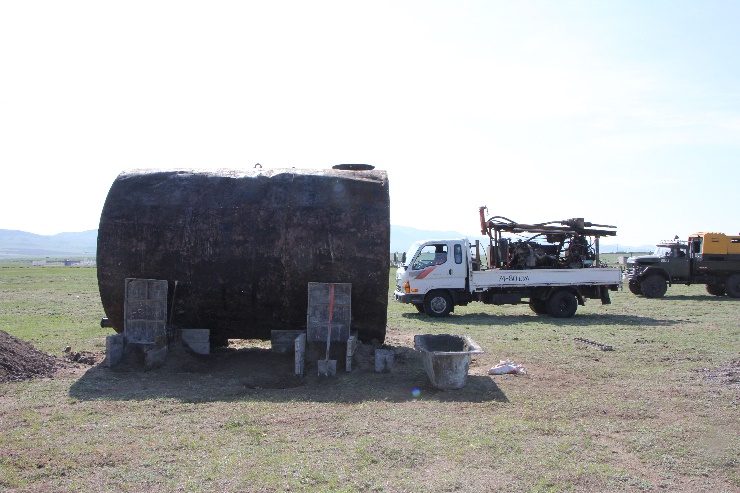 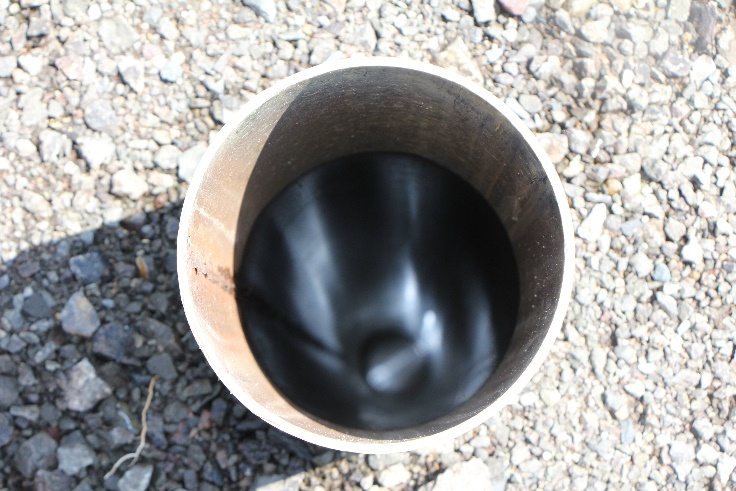 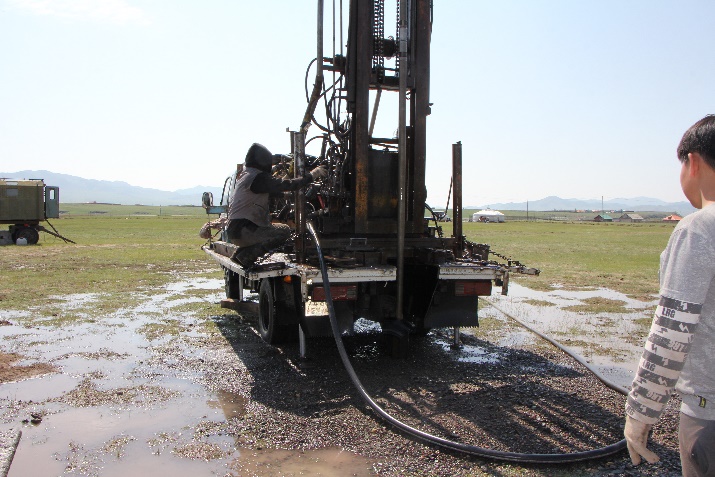 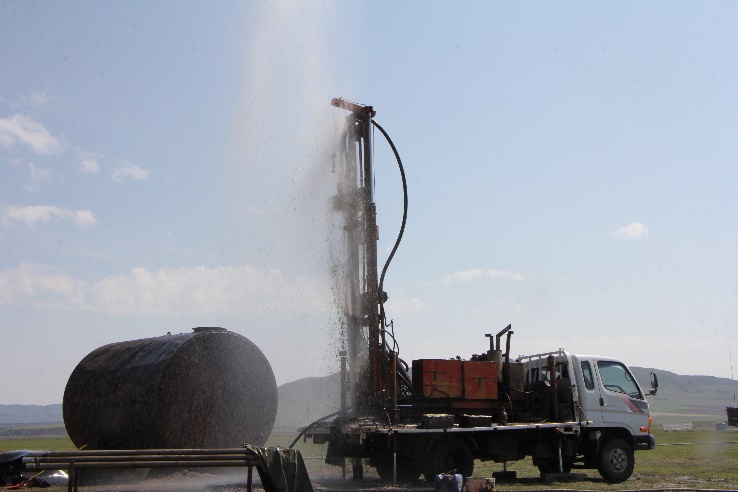 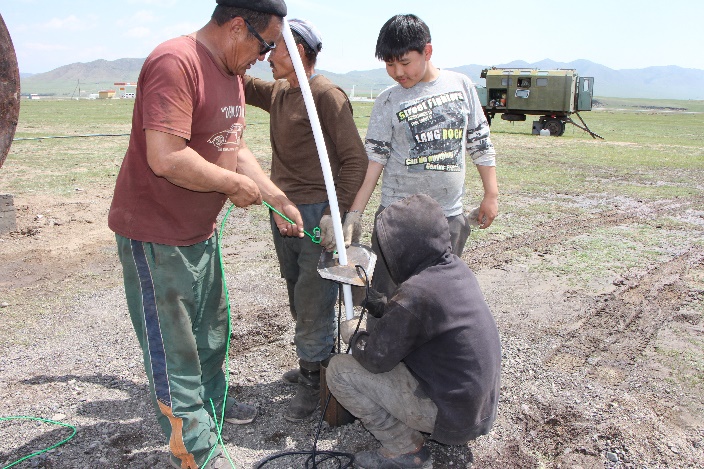 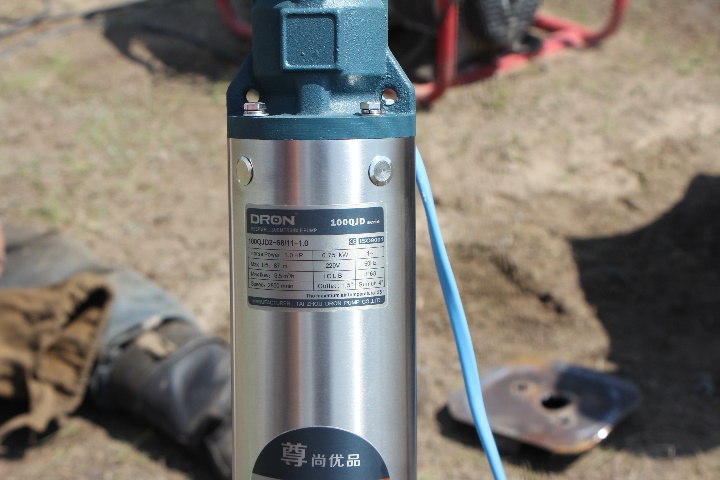 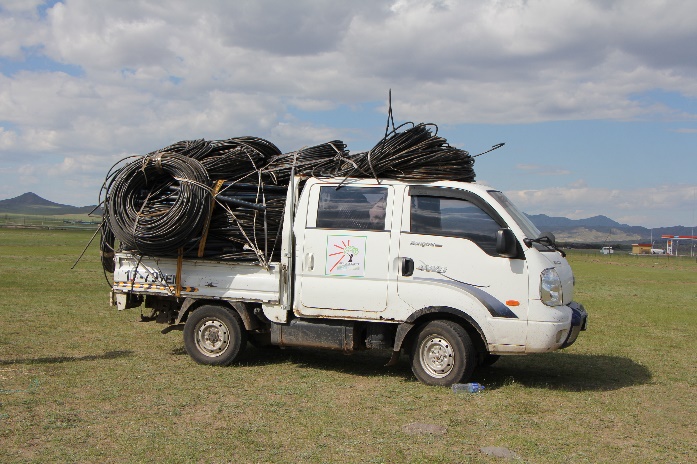 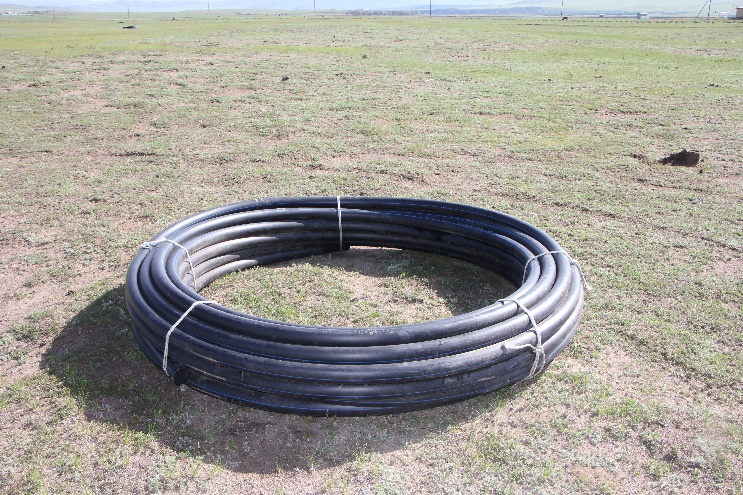 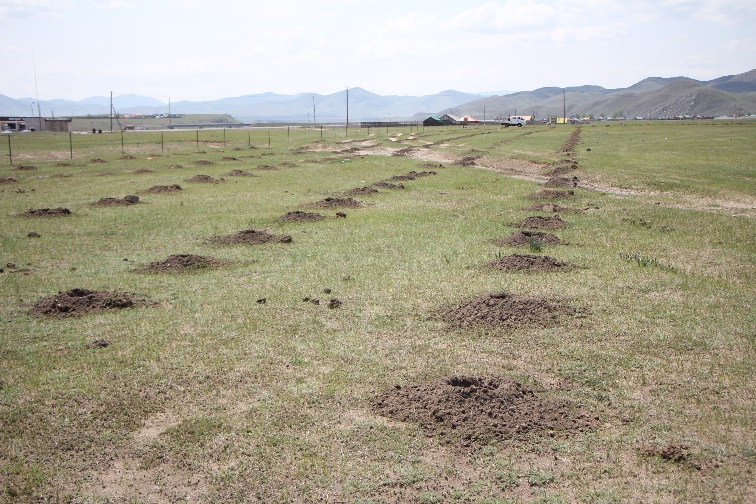 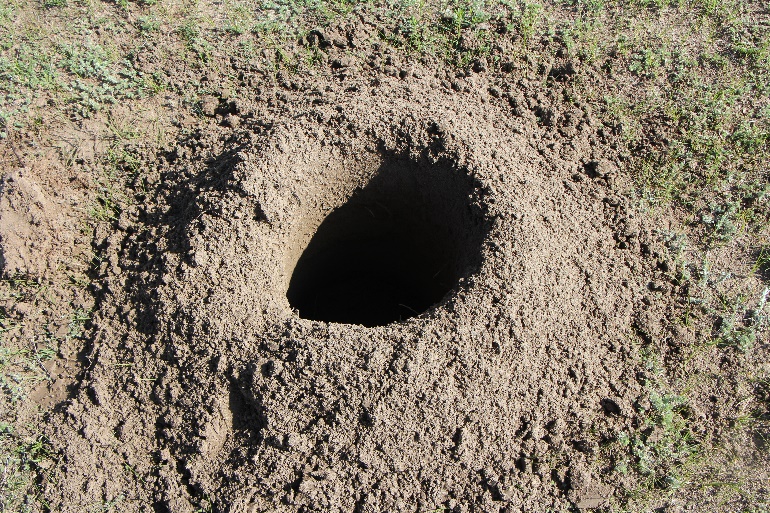 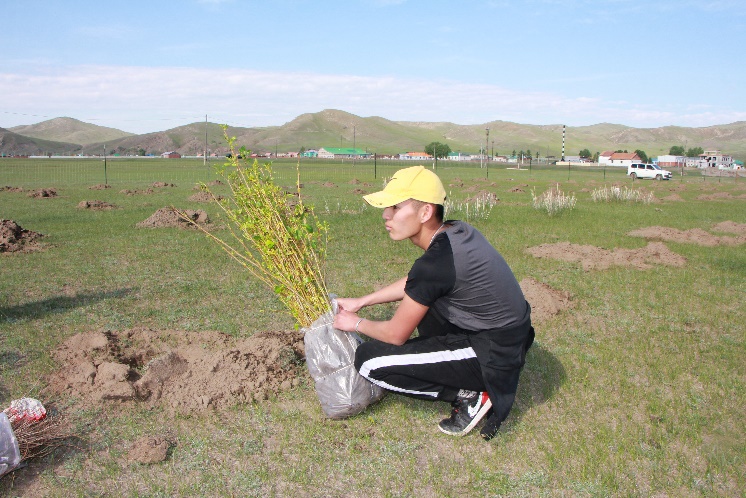 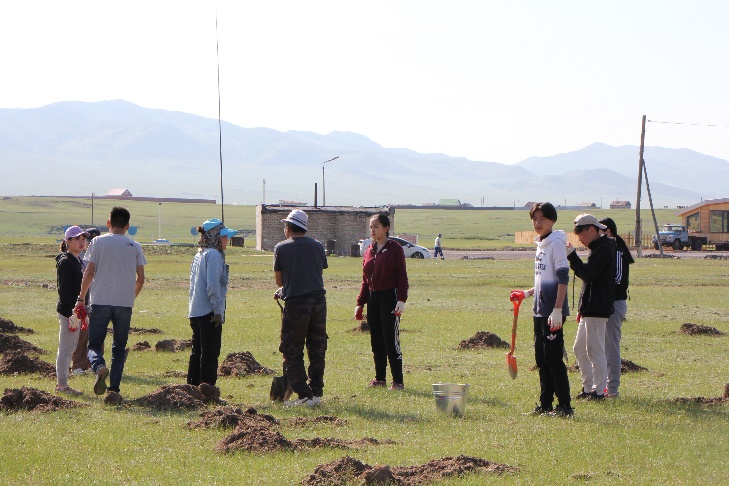 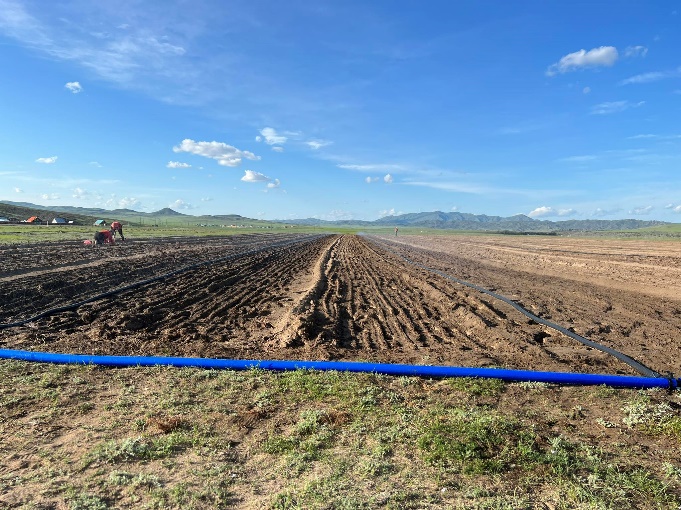 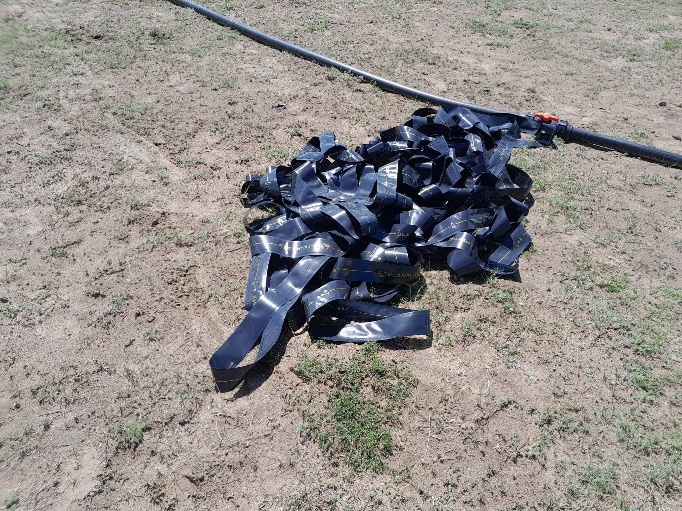 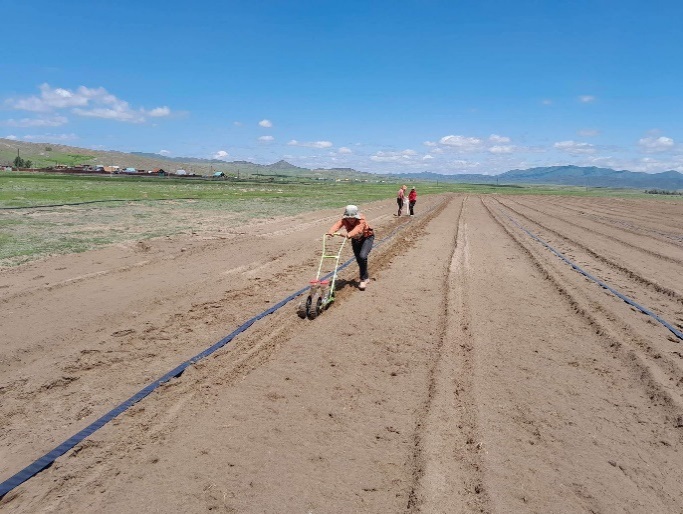 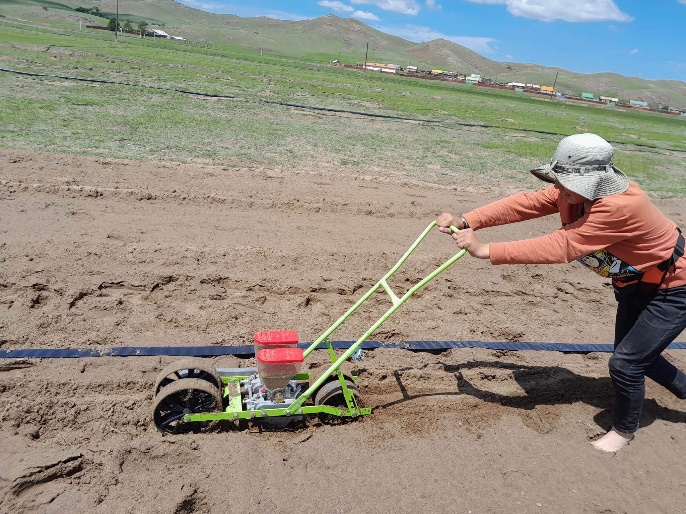 